DIRECCIÓN DE FOMENTOPROGRAMA DISTRITAL DE APOYOS CONCERTADOS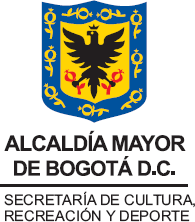 GESTIÓN DE LA PROMOCIÓN DE AGENTES Y PRÁCTICAS CULTURALES Y RECREODEPORTIVASCÓDIGO: PCR-PR-20-FR-05GESTIÓN DE LA PROMOCIÓN DE AGENTES Y PRÁCTICAS CULTURALES Y RECREODEPORTIVAS   VERSIÓN: 01INFORME DE VISITA DE SUPERVISOR O INTERVENTORÍA A ACTIVIDAD CULTURALFECHA: 13/12/2023INFORME DE VISITA DE SUPERVISOR O INTERVENTORÍA A ACTIVIDAD CULTURALPágina 1 de 2Número del contratoObjeto del contratoValor del contratoFecha de inicioNombre del proyectoNombre de la entidad ejecutoraNIT de la entidad ejecutoraNombre del representante legalDirección de la entidadejecutoraFecha, lugar y hora de la visitaNombre de la actividadObjetivos o metas del proyecto que desarrollaPuntualidad en el inicio de laactividad:Condiciones del lugar e instalacionesCumplimiento con loexpuesto en el proyecto (refrigerios, equipos)Imagen institucionalCréditos a SDCRDTomas de evidencia y llenado de listados de asistenciaObservacionesRegistro fotográficoNombre y firma del supervisor o interventor delegado